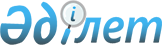 Атырау қаласы мәслихатының 2021 жылғы 27 желтоқсандағы № 130 "2022-2024 жылдарға арналған Атырау қаласына қарасты ауылдық округтер бюджеті туралы" шешіміне өзгерістер енгізу туралыАтырау облысы Атырау қалалық мәслихатының 2022 жылғы 28 қазандағы № 198 шешімі
      Атырау қаласының Мәслихаты ШЕШТІ:
      1. Атырау қаласы мәслихатының 2021 жылғы 27 желтоқсандағы № 130 "2022-2024 жылдарға арналған Атырау қаласына қарасты ауылдық округтер бюджеті туралы" шешіміне келесідей өзгерістер енгізілсін:
      4-тармақ жаңа редакцияда жазылсын:
       "4. 2022-2024 жылдарға Еркінқала ауылдық округінің бюджеті тиісінше 10, 11 және 12-қосымшаларға сәйкес, оның ішінде 2022 жылға келесі көлемдерде бекітілсін:
      1) кірістер – 52 044 мың теңге, оның ішінде:
      салықтық түсімдер – 30 180 мың теңге;
      салықтық емес түсімдер – 0 мың теңге;
      негізгі капиталды сатудан түсетін түсімдер – 0 мың теңге;
      трансферттер түсімі – 21 864 мың теңге;
      2) шығындар – 94 733 мың теңге;
      3) таза бюджеттік кредиттеу – 0 мың теңге, оның ішінде:
      бюджеттік кредиттер – 0 мың теңге;
      бюджеттік кредиттерді өтеу – 0 мың теңге;
      4) қаржы активтерімен операциялар бойынша сальдо – 0 мың теңге, оның ішінде:
      қаржы активтерін сатып алу – 0 мың теңге;
      мемлекеттік қаржы активтерін сатудан түсетін түсімдер – 0 мың теңге;
      5) бюджет тапшылығы (профициті) – - 42 689 мың теңге;
      6) бюджет тапшылығын қаржыландыру (профицитін пайдалану) – 42 689 мың теңге;
      қарыздар түсімі – 0 мың теңге;
      қарыздарды өтеу – 0 мың теңге;
      бюджет қаражатының пайдаланылатын қалдықтары – 0 мың теңге.";
      5-тармақ жаңа редакцияда жазылсын:
       "5. 2022-2024 жылдарға Кеңөзек ауылдық округінің бюджеті тиісінше 13, 14 және 15-қосымшаларға сәйкес, оның ішінде 2022 жылға келесі көлемдерде бекітілсін:
      1) кірістер – 80 376 мың теңге, оның ішінде:
      салықтық түсімдер – 19 633 мың теңге;
      салықтық емес түсімдер – 0 мың теңге;
      негізгі капиталды сатудан түсетін түсімдер - 0 мың теңге;
      трансферттер түсімі – 60 743 мың теңге;
      2) шығындар – 96 004 мың теңге;
      3) таза бюджеттік кредиттеу – 0 мың теңге, оның ішінде:
      бюджеттік кредиттер – 0 мың теңге;
      бюджеттік кредиттерді өтеу – 0 мың теңге;
      4) қаржы активтерімен операциялар бойынша сальдо – 0 мың теңге, оның ішінде:
      қаржы активтерін сатып алу – 0 мың теңге;
      мемлекеттік қаржы активтерін сатудан түсетін түсімдер – 0 мың теңге;
      5) бюджет тапшылығы (профициті) – - 15 628 мың теңге;
      6) бюджет тапшылығын қаржыландыру (профицитін пайдалану) – 15 628 мың теңге;
      қарыздар түсімі – 0 мың теңге;
      қарыздарды өтеу – 0 мың теңге;
      бюджет қаражатының пайдаланылатын қалдықтары – 0 мың теңге.".
      7-тармақ жаңа редакцияда жазылсын:
       "7. 2022-2024 жылдарға Алмалы ауылдық округінің бюджеті тиісінше 19, 20 және 21-қосымшаларға сәйкес, оның ішінде 2022 жылға келесі көлемдерде бекітілсін:
      1) кірістер – 101 990 мың теңге, оның ішінде:
      салықтық түсімдер – 13 941 мың теңге;
      салықтық емес түсімдер – 0 мың теңге;
      негізгі капиталды сатудан түсетін түсімдер - 0 мың теңге;
      трансферттер түсімі – 88 049 мың теңге;
      2) шығындар – 112 562 мың теңге;
      3) таза бюджеттік кредиттеу – 0 мың теңге, оның ішінде:
      бюджеттік кредиттер – 0 мың теңге;
      бюджеттік кредиттерді өтеу – 0 мың теңге;
      4) қаржы активтерімен операциялар бойынша сальдо – 0 мың теңге, оның ішінде:
      қаржы активтерін сатып алу – 0 мың теңге;
      мемлекеттік қаржы активтерін сатудан түсетін түсімдер – 0 мың теңге;
      5) бюджет тапшылығы (профициті) – - 10 572 мың теңге;
      6) бюджет тапшылығын қаржыландыру (профицитін пайдалану) – 10 572 мың теңге;
      қарыздар түсімі – 0 мың теңге;
      қарыздарды өтеу – 0 мың теңге;
      бюджет қаражатының пайдаланылатын қалдықтары – 0 мың теңге.".
      2. Көрсетілген шешімнің 10, 13, 19, қосымшалары осы шешімнің 1, 2, 3 қосымшаларына сәйкес жаңа редакцияда жазылсын.
      3. Осы шешімнің орындалуын бақылау Атырау қаласы әкімінің жетекшілік ететін орынбасарына жүктелсін.
      4. Осы шешім 2022 жылдың 1 қаңтарынан бастап қолданысқа енгізіледі. 2022 жылға арналған Еркінқала ауылдық округінің бюджеті 2022 жылға арналған Кеңөзек ауылдық округінің бюджеті 2022 жылға арналған Алмалы ауылдық округінің бюджеті
					© 2012. Қазақстан Республикасы Әділет министрлігінің «Қазақстан Республикасының Заңнама және құқықтық ақпарат институты» ШЖҚ РМК
				
      Атырау қаласының Мәслихат хатшысы

К. Джаумбаев
Атырау қаласы Мәслихатының
2022 жылғы 28 қазандағы
№ 198 шешіміне 1 қосымшаАтырау қаласы Мәслихатының
2021 жылғы 27 желтоқсандағы
№ 130 шешіміне 10 қосымша
Санаты
Санаты
Санаты
Санаты
Санаты
Санаты
Сомасы, мың теңге
Сыныбы
Сыныбы
Сыныбы
Сыныбы
Сомасы, мың теңге
Кіші сыныбы
Кіші сыныбы
Кіші сыныбы
Сомасы, мың теңге
Атауы
Атауы
Сомасы, мың теңге
1
1
2
3
4
4
5
I.Кірістер
I.Кірістер
 52 044
1
1
Салықтық түсімдер
Салықтық түсімдер
30 180
04
Меншiкке салынатын салықтар
Меншiкке салынатын салықтар
30 180
1
Мүлiкке салынатын салықтар
Мүлiкке салынатын салықтар
17 000
Жеке тұлғалардың мүлкiне салынатын салық
Жеке тұлғалардың мүлкiне салынатын салық
17 000
3
Жер салығы
Жер салығы
7 000
Елдi мекендердің жерлерiне алынатын жер салығын қоспағанда, жер салығы
Елдi мекендердің жерлерiне алынатын жер салығын қоспағанда, жер салығы
7 000
4
Көлiк құралдарына салынатын салық
Көлiк құралдарына салынатын салық
6 180
Жеке тұлғалардан көлiк құралдарына салынатын салық
Жеке тұлғалардан көлiк құралдарына салынатын салық
6 180
4
4
Трансферттердің түсімдері
Трансферттердің түсімдері
21 864
02
Мемлекеттiк басқарудың жоғары тұрған органдарынан түсетiн трансферттер
Мемлекеттiк басқарудың жоғары тұрған органдарынан түсетiн трансферттер
21 864
3
Аудандардың (облыстық маңызы бар қаланың) бюджетінен трансферттер
Аудандардың (облыстық маңызы бар қаланың) бюджетінен трансферттер
21 864
Ағымдағы нысаналы трансферттер
Ағымдағы нысаналы трансферттер
21 864
Функционалдық топ
Функционалдық топ
Функционалдық топ
Функционалдық топ
Функционалдық топ
Функционалдық топ
Сомасы, мың теңге
Кіші функционалдық топ
Кіші функционалдық топ
Кіші функционалдық топ
Кіші функционалдық топ
Кіші функционалдық топ
Сомасы, мың теңге
Әкімші
Әкімші
Әкімші
Әкімші
Сомасы, мың теңге
Бағдарлама
Бағдарлама
Сомасы, мың теңге
Атауы
Сомасы, мың теңге
1
2
3
3
4
5
6
ІІ. ШЫҒЫНДАР
94 733
01
Жалпы сипаттағы мемлекеттiк қызметтер 
57 685
1
Мемлекеттiк басқарудың жалпы функцияларын орындайтын өкiлдi, атқарушы және басқа органдар
57 685
124
124
Аудандық маңызы бар қала, ауыл, кент, ауылдық округ әкімінің аппараты
57 685
001
Аудандық маңызы бар қала, ауыл, кент, ауылдық округ әкімінің қызметін қамтамасыз ету жөніндегі қызметтер
56 727
022
Мемлекеттік органның күрделі шығыстары
958
07
Тұрғын үй-коммуналдық шаруашылық
37 048
2
Коммуналдық шаруашылық
19 060
124
124
Аудандық маңызы бар қала, ауыл, кент, ауылдық округ әкімінің аппараты
19 060
014
Елді мекендерді сумен жабдықтауды ұйымдастыру
19 060
3
Елді-мекендерді көркейту
17 988
124
124
Аудандық маңызы бар қала, ауыл, кент, ауылдық округ әкімінің аппараты
17 988
009
Елді мекендердің санитариясын қамтамасыз ету
6 537
011
Елді мекендерді абаттандыру мен көгалдандыру
11 451
Санаты
Санаты
Санаты
Санаты
Сомасы, мың теңге
Сыныбы
Сыныбы
Сыныбы
Сомасы, мың теңге
Кіші сыныбы
Кіші сыныбы
Сомасы, мың теңге
Атауы
Сомасы, мың теңге
1
2
3
4
5
V.Бюджет тапшылығы (профициті) 
-42 689
VI.Бюджет тапшылығын қаржыландыру (профицитін пайдалану)
42 689
Қарыздар түсімі
0
7
Қарыздар түсімі
0
01
Мемлекеттік ішкі қарыздар 
0
2
Қарыз алу келісім-шарттары
0
Ауданның (облыстық маңызы бар қаланың) жергілікті атқарушы органы алатын қарыздар
0
Санаты
Санаты
Санаты
Санаты
Сомасы, мың теңге
Сыныбы
Сыныбы
Сыныбы
Сомасы, мың теңге
Кіші сыныбы
Кіші сыныбы
Сомасы, мың теңге
Атауы
Сомасы, мың теңге
1
2
3
4
5
Бюджет қаражаттарының пайдаланылатын қалдықтары
42 689
8
Бюджет қаражаттарының пайдаланылатын қалдықтары
42 689
01
Бюджет қаражаты қалдықтары
42 689
1
Бюджет қаражатының бос қалдықтары
42 689Атырау қаласы Мәслихатының
2022 жылғы 28 қазандағы
№ 198 шешіміне 2 қосымшаАтырау қаласы Мәслихатының
2021 жылғы 27 желтоқсандағы
№ 130 шешіміне 13 қосымша
Санаты
Санаты
Санаты
Санаты
Санаты
Сомасы, мың теңге
Сыныбы
Сыныбы
Сыныбы
Сыныбы
Сомасы, мың теңге
Кіші сыныбы
Кіші сыныбы
Кіші сыныбы
Сомасы, мың теңге
Атауы
Сомасы, мың теңге
1
2
3
3
4
5
I.Кірістер
80 376
1
Салықтық түсімдер
19 633
01
Табыс салығы
2 500
2
2
Жеке табыс салығы
2 500
Төлем көзінен салық салынбайтын табыстардан ұсталатын жеке табыс салығы 
2 500
04
Меншiкке салынатын салықтар
17 133
1
1
Мүлiкке салынатын салықтар
8 500
Жеке тұлғалардың мүлкiне салынатын салық
8 500
3
3
Жер салығы
2 600
Елдi мекендердің жерлерiне алынатын жер салығын қоспағанда, жер салығы
2 600
4
4
Көлiк құралдарына салынатын салық
6 033
Жеке тұлғалардан көлiк құралдарына салынатын салық
6 033
4
Трансферттердің түсімдері
60 743
02
Мемлекеттiк басқарудың жоғары тұрған органдарынан түсетiн трансферттер
60 743
3
3
Аудандардың (облыстық маңызы бар қаланың) бюджетінен трансферттер
60 743
Ағымдағы нысаналы трансферттер
60 743
Функционалдық топ
Функционалдық топ
Функционалдық топ
Функционалдық топ
Функционалдық топ
Сомасы, мың теңге
Кіші функционалдық топ
Кіші функционалдық топ
Кіші функционалдық топ
Кіші функционалдық топ
Сомасы, мың теңге
Әкімші
Әкімші
Әкімші
Сомасы, мың теңге
Бағдарлама
Бағдарлама
Сомасы, мың теңге
Атауы
1
2
3
4
5
6
ІІ. ШЫҒЫНДАР
96 004
01
Жалпы сипаттағы мемлекеттiк қызметтер 
53 669
1
Мемлекеттiк басқарудың жалпы функцияларын орындайтын өкiлдi, атқарушы және басқа органдар
53 669
124
Аудандық маңызы бар қала, ауыл, кент, ауылдық округ әкімінің аппараты
53 669
001
Аудандық маңызы бар қала, ауыл, кент, ауылдық округ әкімінің қызметін қамтамасыз ету жөніндегі қызметтер
51 485
022
Мемлекеттік органның күрделі шығыстары
2 184
07
Тұрғын үй-коммуналдық шаруашылық
42 335
3
Елді-мекендерді көркейту
4 998
124
Аудандық маңызы бар қала, ауыл, кент, ауылдық округ әкімінің аппараты
4 998
009
Елді мекендердің санитариясын қамтамасыз ету
4 356
011
Елді мекендерді абаттандыру мен көгалдандыру
642
2
Коммуналдық шаруашылық
37 337
124
Аудандық маңызы бар қала, ауыл, кент, ауылдық округ әкімінің аппараты
37 337
014
Елді мекендерді сумен жабдықтауды ұйымдастыру
37 337
Санаты
Санаты
Санаты
Санаты
Санаты
Санаты
Сомасы, мың теңге
Сыныбы
Сыныбы
Сыныбы
Сыныбы
Сыныбы
Сомасы, мың теңге
Кіші сыныбы
Кіші сыныбы
Кіші сыныбы
Кіші сыныбы
Сомасы, мың теңге
Атауы
Атауы
Сомасы, мың теңге
1
2
3
3
4
4
5
V.Бюджет тапшылығы (профициті) 
V.Бюджет тапшылығы (профициті) 
-15 628
VI.Бюджет тапшылығын қаржыландыру (профицитін пайдалану)
VI.Бюджет тапшылығын қаржыландыру (профицитін пайдалану)
15 628
Қарыздар түсімі
Қарыздар түсімі
0
7
Қарыздар түсімі
Қарыздар түсімі
0
01
Мемлекеттік ішкі қарыздар 
Мемлекеттік ішкі қарыздар 
0
2
2
Қарыз алу келісім-шарттары
Қарыз алу келісім-шарттары
0
Ауданның (облыстық маңызы бар қаланың) жергілікті атқарушы органы алатын қарыздар
Ауданның (облыстық маңызы бар қаланың) жергілікті атқарушы органы алатын қарыздар
0
Санаты
Санаты
Санаты
Санаты
Санаты
Санаты
Сомасы, мың теңге
Сыныбы
Сыныбы
Сыныбы
Сыныбы
Сомасы, мың теңге
Кіші сыныбы
Кіші сыныбы
Кіші сыныбы
Сомасы, мың теңге
Атауы
Сомасы, мың теңге
1
1
2
3
3
4
5
Бюджет қаражаттарының пайдаланылатын қалдықтары
15 628
8
8
Бюджет қаражаттарының пайдаланылатын қалдықтары
15 628
01
Бюджет қаражаты қалдықтары
15 628
1
1
Бюджет қаражатының бос қалдықтары
15 628Атырау қаласы Мәслихатының
2022 жылғы 28 қазандағы
№ 198 шешіміне 3 қосымшаАтырау қаласы Мәслихатының
2021 жылғы 27 желтоқсандағы
№ 130 шешіміне 19 қосымша
Санаты
Санаты
Санаты
Санаты
Санаты
Санаты
Санаты
Сомасы, мың теңге
Сыныбы
Сыныбы
Сыныбы
Сыныбы
Сыныбы
Сомасы, мың теңге
Кіші сыныбы
Кіші сыныбы
Кіші сыныбы
Сомасы, мың теңге
Атауы
Атауы
Сомасы, мың теңге
1
1
2
2
3
4
4
5
I.Кірістер
I.Кірістер
101 990
1
1
Салықтық түсімдер
Салықтық түсімдер
13 941
01
01
Табыс салығы
Табыс салығы
2 800
2
Жеке табыс салығы
Жеке табыс салығы
2 800
Төлем көзінен салық салынбайтын табыстардан ұсталатын жеке табыс салығы 
Төлем көзінен салық салынбайтын табыстардан ұсталатын жеке табыс салығы 
2 800
04
04
Меншiкке салынатын салықтар
Меншiкке салынатын салықтар
11 141
1
Мүлiкке салынатын салықтар
Мүлiкке салынатын салықтар
7 361
Жеке тұлғалардың мүлкiне салынатын салық
Жеке тұлғалардың мүлкiне салынатын салық
7 361
4
Көлiк құралдарына салынатын салық
Көлiк құралдарына салынатын салық
3 780
Жеке тұлғалардан көлiк құралдарына салынатын салық
Жеке тұлғалардан көлiк құралдарына салынатын салық
3 780
4
4
Трансферттердің түсімдері
Трансферттердің түсімдері
88 049
02
02
Мемлекеттiк басқарудың жоғары тұрған органдарынан түсетiн трансферттер
Мемлекеттiк басқарудың жоғары тұрған органдарынан түсетiн трансферттер
88 049
3
Аудандардың (облыстық маңызы бар қаланың) бюджетінен трансферттер
Аудандардың (облыстық маңызы бар қаланың) бюджетінен трансферттер
88 049
Ағымдағы нысаналы трансферттер
Ағымдағы нысаналы трансферттер
88 049
Функционалдық топ
Функционалдық топ
Функционалдық топ
Функционалдық топ
Функционалдық топ
Функционалдық топ
Функционалдық топ
Сомасы, мың теңге
Кіші функционалдық топ
Кіші функционалдық топ
Кіші функционалдық топ
Кіші функционалдық топ
Кіші функционалдық топ
Кіші функционалдық топ
Сомасы, мың теңге
Әкімші
Әкімші
Әкімші
Әкімші
Сомасы, мың теңге
Бағдарлама
Бағдарлама
Сомасы, мың теңге
Атауы
Сомасы, мың теңге
1
2
2
3
3
4
5
6
ІІ. ШЫҒЫНДАР
112 562
01
Жалпы сипаттағы мемлекеттiк қызметтер 
42 935
1
1
Мемлекеттiк басқарудың жалпы функцияларын орындайтын өкiлдi, атқарушы және басқа органдар
42 935
124
124
Аудандық маңызы бар қала, ауыл, кент, ауылдық округ әкімінің аппараты
42 935
001
Аудандық маңызы бар қала, ауыл, кент, ауылдық округ әкімінің қызметін қамтамасыз ету жөніндегі қызметтер
42 935
06
Әлеуметтік көмек және әлеуметтік қаматамасыз ету
7 521
02
02
Әлеуметтік көмек
7 521
124
124
Аудандық маңызы бар қала, ауыл, кент, ауылдық округ әкімінің аппараты
7 521
003
Мұқтаж азаматтарға үйінде әлеуметтік көмек көрсету 
7 521
08
Мәдениет, спорт, туризм және ақпараттық кеңестік
30 598
01
01
Мәдениет саласындағы қызмет
30 598
124
124
Аудандық маңызы бар қала, ауыл, кент, ауылдық округ әкімінің аппараты
30 598
006
Жергілікті деңгейде мәдени-демалыс жұмысын қолдау
30 598
07
Тұрғын үй-коммуналдық шаруашылық
31 508
3
3
Елді-мекендерді көркейту
6 728
124
124
Аудандық маңызы бар қала, ауыл, кент, ауылдық округ әкімінің аппараты
6 728
008
Елді мекендердегі көшелерді жарықтандыру
968
009
Елді мекендердің санитариясын қамтамасыз ету
5 760
2
2
Коммуналдық шаруашылық
24 780
124
124
Аудандық маңызы бар қала, ауыл, кент, ауылдық округ әкімінің аппараты
24 780
014
Елді мекендерді сумен жабдықтауды ұйымдастыру
24 780
Санаты
Санаты
Санаты
Санаты
Санаты
Сомасы, мың теңге
Сыныбы
Сыныбы
Сыныбы
Сомасы, мың теңге
Кіші сыныбы
Кіші сыныбы
Сомасы, мың теңге
Атауы
Сомасы, мың теңге
1
1
2
3
4
5
V.Бюджет тапшылығы (профициті) 
-10 572
VI.Бюджет тапшылығын қаржыландыру (профицитін пайдалану)
10 572
Қарыздар түсімі
0
7
7
Қарыздар түсімі
0
01
Мемлекеттік ішкі қарыздар 
0
2
Қарыз алу келісім-шарттары
0
Ауданның (облыстық маңызы бар қаланың) жергілікті атқарушы органы алатын қарыздар
0
Санаты
Санаты
Санаты
Санаты
Санаты
Сомасы, мың теңге
Сыныбы
Сыныбы
Сыныбы
Сыныбы
Сомасы, мың теңге
Кіші сыныбы
Кіші сыныбы
Сомасы, мың теңге
Атауы
Сомасы, мың теңге
1
2
2
3
4
5
Бюджет қаражаттарының пайдаланылатын қалдықтары
10 572
8
Бюджет қаражаттарының пайдаланылатын қалдықтары
10 572
01
01
Бюджет қаражаты қалдықтары
10 572
1
Бюджет қаражатының бос қалдықтары
10 572